ののみなさんへ　まもなく２がっきがおわり、ふゆやすみが はじまります。この1ねんは、どんな１ねんだったでしょうか？ あらたなきもちで あたらしいとしを むかえるうえで、ねんまつねんしは とてもたいせつです。しかし、ふゆやすみは、ねんまつねんしの あわただしいふんいきや ながいやすみから せいかつのリズムが くずれやすくなります。しっかりとせいかつのリズムを ととのえて、こころとからだのけんこうを たいせつに、すごしてほしいと おもいます。かぞくやがっこうのせんせいは、みなさんが たのしいまいにちをおくり、げんきなすがたで ３がっきのしぎょうしきを むかえることを たのしみにしています。もし、なやみやふあんがあったら、ひとりでなやまずに、かぞくやともだち、せんせいに そうだんしてみてください。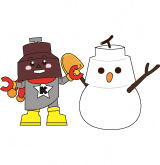 